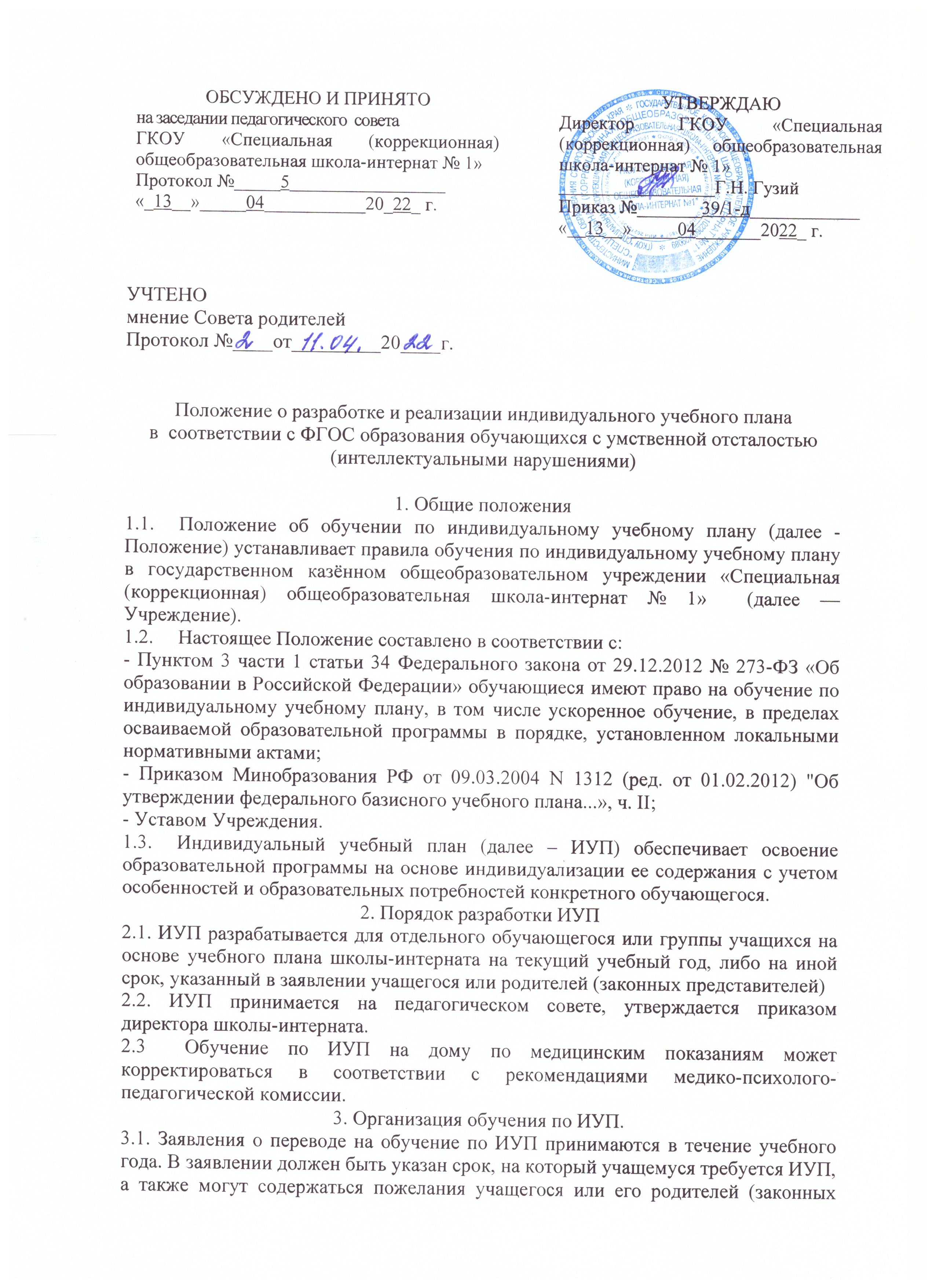  представителей) по индивидуализации содержания образовательной программы, сокращение сроков освоения адаптированных основных образовательных программ и др. 3.2. Учащиеся обязаны выполнять ИУП, в том числе посещать предусмотренные индивидуальным учебным планом учебные занятия. 3.3. Промежуточные результаты выполнения ИУП отслеживаются и анализируются заместителем директора по УВР, ответственным за координацию работы по составлению и реализации ИУП. 3.8. Учащимся, обучающимся по ИУП, предоставляется возможность получать необходимые консультации по учебным предметам, литературу из учебного фонда школы-интерната.3.9. Наименование дисциплин в ИУП, предметные области должны соответствовать учебному плану школы-интерната, рассчитанному на полный срок обучения.4. Промежуточная и итоговая аттестация4.1. Для объективной оценки знаний учащихся по ИУП на основе результатов текущего контроля знаний проводится промежуточная аттестация. 4.2. Учащиеся по ИУП аттестуются только по предметам, включенным в этот учебный план. 4.3. Порядок и сроки промежуточной аттестации обучающихся по ИУП определяются  на ППк.4.4. Освоение учащимися адаптированной общеобразовательной программы основного общего образования  по ИУП  завершается обязательной итоговой аттестацией. 4.8. К итоговой аттестации допускаются учащиеся в полном объеме выполнившие ИУП. 4.9. Итоговая аттестация выпускников 9 классов, обучающихся по ИУП, проводится школой-интернатом в общем порядке. Контрольно-измерительные материалы подбираются индивидуально с учетом психо-физических индивидуальных особенностей ребенка.   5. Права и обязанности школы-интерната и родителей (законных представителей)5.1. Школа-интернат:- организует обучение в соответствии с ИУП и расписанием занятий; - обеспечивает своевременный подбор учителей; - осуществляет контроль над своевременным проведением занятий,   посещением занятий учащимися, ведением журнала учёта обучения по ИУП; - предоставляет учащемуся на время обучения бесплатно учебники и другую литературу, имеющуюся в библиотеке;- предоставляет учащемуся возможность участвовать в конкурсах, фестивалях и т.п.; - осуществляет промежуточную и итоговую аттестации учащегося.5.2. При организации обучения по ИУП школа должна иметь следующие документы: - заявление родителей (законных представителей) об организации индивидуального обучения, в том числе ускоренного обучения;- решение педагогического совета и  приказ директора о переводе обучающегося на ИУП;- ИУП и расписание занятий, утвержденные директором школы-интерната и согласованные с родителями (законными представителями).5.3. Родители (законные представители):- способствуют освоению общеобразовательных программ, прилагают усилия к освоению учащимися адаптированных общеобразовательных программ; - обеспечивают условия для занятий учащегося на дому в соответствии с расписанием и для прохождения промежуточной и итоговой аттестации;